2023 Overseas Experience Camp 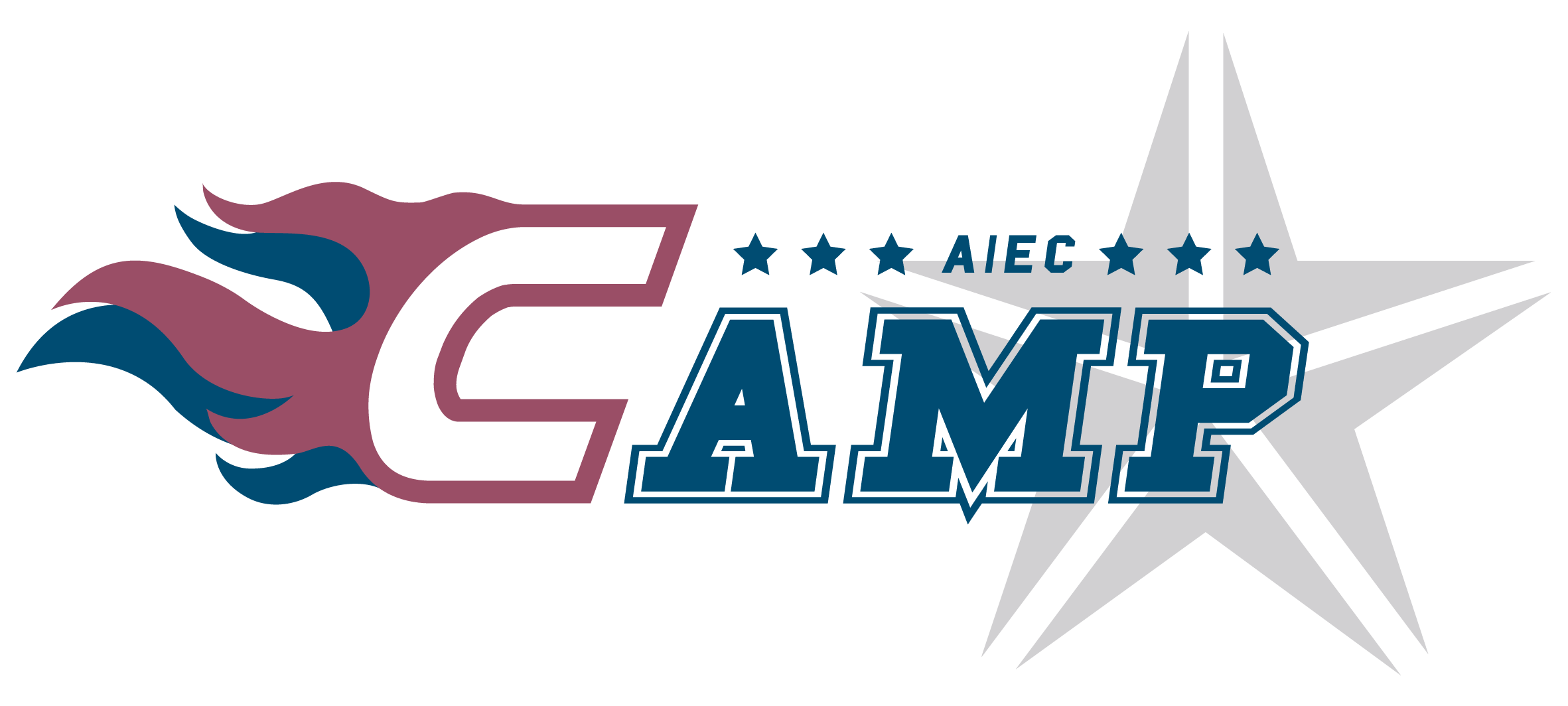 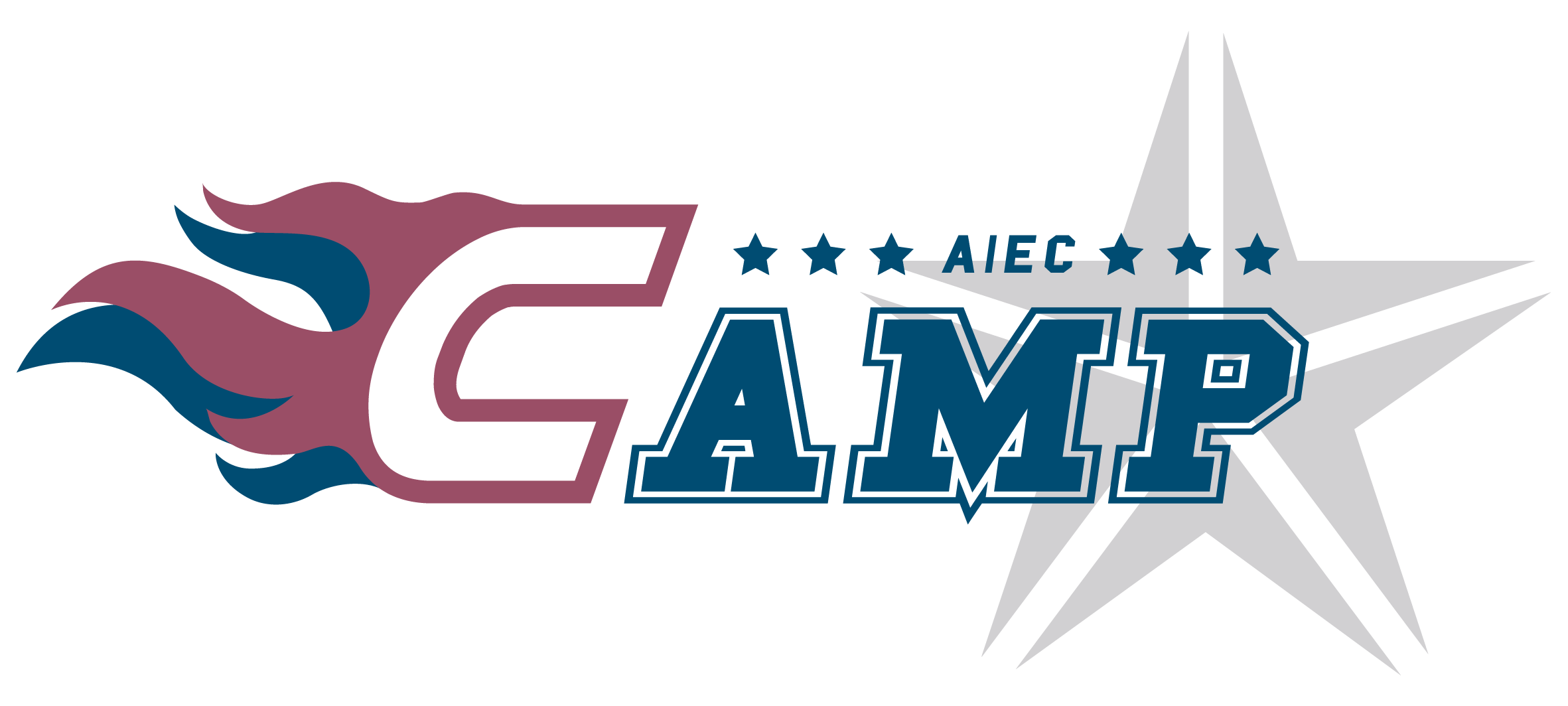 (    )(    )(    )(    )(    )(    )生日：   年   月   日/性別：□男  □女生日：   年   月   日/性別：□男  □女生日：   年   月   日/性別：□男  □女生日：   年   月   日/性別：□男  □女E-mail(     )(     )□ 皆可 □ 素食  □ 其他________________________________________________健康狀況：□ 良好 □ 氣喘  □ 過敏 □ 其他________________________________________目前正接受藥物治療：□ 無 □ 有 (請註明__________________________________________)不宜參加之活動：□ 無 □ 有 (請註明______________________________________________)特殊習慣：                               __________________                       興趣專長：□ 音樂 □ 樂器 □ 語言 □ 閱讀 □ 歌唱□ 美術 □ 體育 □ 舞蹈□ 電腦 □ 其他_____________  □ 皆可 □ 素食  □ 其他________________________________________________健康狀況：□ 良好 □ 氣喘  □ 過敏 □ 其他________________________________________目前正接受藥物治療：□ 無 □ 有 (請註明__________________________________________)不宜參加之活動：□ 無 □ 有 (請註明______________________________________________)特殊習慣：                               __________________                       興趣專長：□ 音樂 □ 樂器 □ 語言 □ 閱讀 □ 歌唱□ 美術 □ 體育 □ 舞蹈□ 電腦 □ 其他_____________  □ 皆可 □ 素食  □ 其他________________________________________________健康狀況：□ 良好 □ 氣喘  □ 過敏 □ 其他________________________________________目前正接受藥物治療：□ 無 □ 有 (請註明__________________________________________)不宜參加之活動：□ 無 □ 有 (請註明______________________________________________)特殊習慣：                               __________________                       興趣專長：□ 音樂 □ 樂器 □ 語言 □ 閱讀 □ 歌唱□ 美術 □ 體育 □ 舞蹈□ 電腦 □ 其他_____________  □ 皆可 □ 素食  □ 其他________________________________________________健康狀況：□ 良好 □ 氣喘  □ 過敏 □ 其他________________________________________目前正接受藥物治療：□ 無 □ 有 (請註明__________________________________________)不宜參加之活動：□ 無 □ 有 (請註明______________________________________________)特殊習慣：                               __________________                       興趣專長：□ 音樂 □ 樂器 □ 語言 □ 閱讀 □ 歌唱□ 美術 □ 體育 □ 舞蹈□ 電腦 □ 其他_____________  □ 皆可 □ 素食  □ 其他________________________________________________健康狀況：□ 良好 □ 氣喘  □ 過敏 □ 其他________________________________________目前正接受藥物治療：□ 無 □ 有 (請註明__________________________________________)不宜參加之活動：□ 無 □ 有 (請註明______________________________________________)特殊習慣：                               __________________                       興趣專長：□ 音樂 □ 樂器 □ 語言 □ 閱讀 □ 歌唱□ 美術 □ 體育 □ 舞蹈□ 電腦 □ 其他_____________  □ 皆可 □ 素食  □ 其他________________________________________________健康狀況：□ 良好 □ 氣喘  □ 過敏 □ 其他________________________________________目前正接受藥物治療：□ 無 □ 有 (請註明__________________________________________)不宜參加之活動：□ 無 □ 有 (請註明______________________________________________)特殊習慣：                               __________________                       興趣專長：□ 音樂 □ 樂器 □ 語言 □ 閱讀 □ 歌唱□ 美術 □ 體育 □ 舞蹈□ 電腦 □ 其他_____________  □ 皆可 □ 素食  □ 其他________________________________________________健康狀況：□ 良好 □ 氣喘  □ 過敏 □ 其他________________________________________目前正接受藥物治療：□ 無 □ 有 (請註明__________________________________________)不宜參加之活動：□ 無 □ 有 (請註明______________________________________________)特殊習慣：                               __________________                       興趣專長：□ 音樂 □ 樂器 □ 語言 □ 閱讀 □ 歌唱□ 美術 □ 體育 □ 舞蹈□ 電腦 □ 其他_____________  □□ 0□單趟500□來回1,000：(004)    戶名：    帳號：238-00101642-6□□ 0□單趟500□來回1,000：(004)    戶名：    帳號：238-00101642-6□□ 0□單趟500□來回1,000：(004)    戶名：    帳號：238-00101642-6□□ 0□單趟500□來回1,000：(004)    戶名：    帳號：238-00101642-6□□ 0□單趟500□來回1,000：(004)    戶名：    帳號：238-00101642-6□□ 0□單趟500□來回1,000：(004)    戶名：    帳號：238-00101642-6□□ 0□單趟500□來回1,000：(004)    戶名：    帳號：238-00101642-6□自行前往□自費□自費□        □